               БОЙРОҡ                                          РАСПОРЯЖЕНИЕ                                                «18» апрель 2019 й.               № 23               «18» апреля 2019 г.О проведении месячника по воспроизводству лесовВ соответствии с распоряжением Правительства Республики Башкортостан от 29 марта 2019 года № 283-р, распоряжения Администрации муниципального района Белорецкий район от 12 апреля 2019 года № 332-р, в целях воспитания бережного отношения к лесу, привлечения внимания общества к проблемам сохранения и воспроизводства лесных ресурсов территории сельского поселения Николаевский сельсовет муниципального района Белорецкий район Республики Башкортостан:Организовать 27 апреля и 18 мая 2019 года в рамках месячника акцию «Зеленая Башкирия» под слоганом « Посади дерево - подари жизнь» на  территории сельского поселения Николаевский сельсовет муниципального района Белорецкий район РБ.Определить площадку, расположенную в д. Махмутово, ул. М.Гафури   местом для проведения акции.Утвердить прилагаемый состав организационного совета по проведению акции.Организовать проведение месячника согласно прилагаемому плану.Разместить данное распоряжение на официальном сайте и на информационных стендах.             Глава сельского поселения						Н.К. НабиуллинПриложение №1к распоряжению администрацииот 18.04.2019 № 23Члены организационного комитетапо проведению акцииПриложение  №2к распоряжению администрацииот 18.04.2019 № 23План мероприятий по организации и проведении месячникаБАШҠОРТОСТАН РЕСПУБЛИКАҺЫБЕЛОРЕТ РАЙОНЫ муниципаль районЫНЫңНИКОЛАЕВКА АУЫЛ СОВЕТЫ АУЫЛ БИЛәМәһЕ ХАКИМИӘТЕ 453556, БР, Белорет районы, Николаевка ауылы, Үзәк  урамы, 45/2 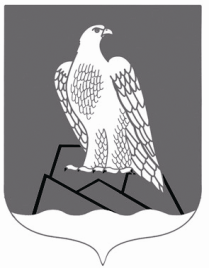 АДМИНИСТРАЦИЯСЕЛЬСКОГО ПОСЕЛЕНИЯНИКОЛАЕВСКИЙ СЕЛЬСОВЕТ Муниципального района Белорецкий район РЕСПУБЛИКИ БАШКОРТОСТАН453556, РБ, Белорецкий район, с. Николаевка, ул. Центральная, 45/2Набиуллин Надир КаюмовичГлава сельского поселения Валиуллин Раиф Рауфовичуправляющий делами сельского поселенияШерстнев Станислав Геннадьевичдепутат сельского поселенияАскаров Салим Нурмухаметовичдиректор школы МОКУ СОШ д. МахмутовоАлександрова Татьяна Трофимовнадепутат сельского поселения№МероприятиеСроки исполненияОтветственные1Размещение на официальном сайте и на информационных стендах о начале акции18.04.2019Администрация 2Определение  и ознакомление с распоряжением ответственных лиц, участвующих в проведении акции18.04.2019Администрация,представители организационного совета3Подготовка  площадки для проведения акции (подготовка лунок, ограждения).26.04.2019Администрация,представители организационного совета4Определение  и приобретение саженцев 19.04.2019– 17.05.2019Администрация 5Проведение мероприятий по посадке деревьев, проведение  инструктажа по посадке деревьев27.04.201918.05.2019Администрация,представители организационного совета6Организация и вовлечение населения, трудовыхколлективов предприятий, организаций и учреждений,в проведение акции путем размещения объявлений, направления приглашений27.04.201918.05.2019Администрация7Закрепление за учреждениями  площадки с целью поливаВ течении 2019 годаОрганизационный совет8Представление в презентационной форме о проведенииакции на территории сельского поселения 20.05.2019Администрация 